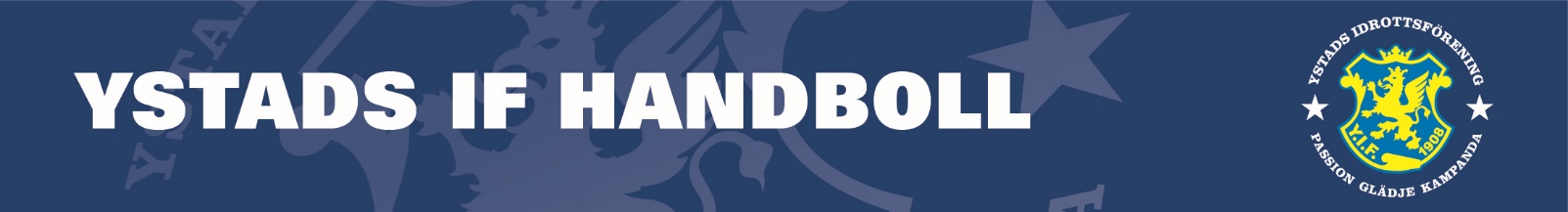 KONTAKTUPPGIFTERDeltagarens namn:……………………………………………………………………………………………..Personnummer:………………………………………………………………………………………………..Uppgifter på:Vårdnadshavare/Kontaktperson …………………………………………………………………………………………………..Adress………………………………………………………………………………………………………………..Tfn/mobil……………………………………………………………………………………………………………Mail adress…………………………………………………………………………………………………………Tillåts deltagaren att medverka på foto? 			                 Ja             NejTillåts deltagare att synas på Facebook,Instagram eller andra sociala medier?             Ja            Nej	Något annat vi bör känna till? Allergi etc…………………………………………………………….………………………………………………………………………......................................................Datum……………………………………………………………………………………………………………………………………………………..Underskrift